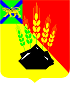 КОНТРОЛЬНО-СЧЕТНАЯ КОМИССИЯМИХАЙЛОВСКОГО МУНИЦИПАЛЬНОГО РАЙОНА ул. Красноармейская. д. 24, с. Михайловка, Михайловский район Приморский крайЗаключение о проведении экспертно-аналитического мероприятия       Экспертиза  проекта постановления администрации Михайловского муниципального района  «О внесении изменений в постановление администрации     Михайловского муниципального района от 29.07.2022г.    № 892-па «Об утверждении  Порядка разработки и реализации муниципальных программ администрации Михайловского муниципального района»29.09.2022г.                                                                                                            №   34       Правовая основа финансово-экономической экспертизы:      Настоящее заключение о результатах экспертно-аналитического мероприятия: экспертиза проекта постановления администрации Михайловского муниципального района  «О внесении изменений в постановление администрации Михайловского муниципального района от 29.07.2022г. № 892-па «б утверждении  Порядка разработки и реализации муниципальных программ администрации Михайловского муниципального района» подготовлено  в соответствии Федеральным законом Российской Федерации от 07.02.2011 № 6-ФЗ «Об общих принципах организации и деятельности контрольно-счетных органов субъектов Российской Федерации и муниципальных образований»,  Уставом Михайловского муниципального района, Положением «О Контрольно-счётной комиссии Михайловского муниципального района», утвержденным решением Думы ММР от 28.10.2021 № 135, Стандартом внешнего муниципального финансового контроля «Общие правила проведения экспертно-аналитического мероприятия»», утвержденным  распоряжением председателя Контрольно-счетной комиссии  от 18.01.2022 № 16-ра       Основание для проведения экспертно-аналитического мероприятия – пункт 4 п. п. 1  Плана работы Контрольно-счетной комиссии  на 2022 год, утвержденного Распоряжением председателя Контрольно-счетной комиссии  от 14.01.2022 № 7-ра,  письмо администрации Михайловского муниципального района о направлении проекта постановления «О внесении изменений в постановление администрации Михайловского муниципального района от 29.07.2022г. № 892-па «Об утверждении  Порядка разработки и реализации муниципальных программ администрации Михайловского муниципального района»  № 4424/А/14-6 от 23.09.2022 года, Заключение о проведении экспертно-аналитического мероприятия от 23.08.2022г. № 28 Контрольно-счетной комиссии Михайловского муниципального района.       Предмет экспертно-аналитического мероприятия:        проект постановления администрации Михайловского муниципального района  «О внесении изменений в постановление администрации Михайловского муниципального района от 29.07.2022г. № 892-па «Об утверждении  Порядка разработки и реализации муниципальных программ администрации Михайловского муниципального района»      Цель экспертно-аналитического мероприятия:     экспертиза проекта постановления администрации Михайловского муниципального района  «О внесении изменений в постановление администрации Михайловского     муниципального района от 29.07.2022г.    № 892-па «Об утверждении  Порядка разработки и реализации муниципальных программ администрации Михайловского муниципального района»      Вопросы экспертно-аналитического мероприятия:       1. Экспертиза соответствия предмета экспертно-аналитического мероприятия Бюджетному кодексу Российской Федерации, федеральному, региональному законодательству, Уставу Михайловского муниципального района, и иным муниципальным правовым актам, а также оценка полноты изложения и непротиворечивости.      2. Рассмотрение вопроса о выявлении коррупциогенных факторов (признаков) при анализе Проекта постановления.При проведении экспертно-аналитического мероприятия использовались:Бюджетный кодекс Российской Федерации;Федеральный закон от 06.10.2003 № 131-ФЗ «Об общих принципах организации местного самоуправления в Российской Федерации»;  Федеральный закон от 28.06.2014г. № 172-ФЗ «О стратегическом планировании в Российской Федерации»        4) Постановление Правительства РФ от 26.05.2021г. № 786 «О системе управления государственными программами Российской Федерации»;                5) Заключение Контрольно-счетной комиссии Михайловского муниципального района о проведении экспертно-аналитического мероприятия от 23.08.2022г. № 28 Объект экспертно-аналитического мероприятия: администрация Михайловского муниципального районаИсследуемый период: 2022 год.Срок проведения экспертно-аналитического мероприятия: с 23.09.2022 года по 29.09.2022 года.В ходе проведения экспертно-аналитического мероприятия по первому вопросу  Контрольно-счетной комиссией  установлено следующее:                        В соответствии с Заключением о проведении экспертно-аналитического мероприятия от 23.08.2022г. № 28 Контрольно-счетной комиссии Михайловского муниципального района  на     Постановление администрации   Михайловского муниципального района     от 29.07.2022г. № 892-па «Об утверждении  Порядка разработки и реализации муниципальных программ администрации Михайловского муниципального района»,  представленный  на экспертизу проект  постановления администрации Михайловского муниципального района  «О внесении изменений в постановление администрации Михайловского муниципального района от 29.07.2022г. № 892-па «Об утверждении  Порядка разработки и реализации муниципальных программ администрации Михайловского муниципального района»  приведен в соответствие с Бюджетным кодексом Российской Федерации,  Федеральным  закон от 28.06.2014г. № 172-ФЗ «О стратегическом планировании в Российской Федерации»,  Постановлением Правительства РФ от 26.05.2021г. № 786 «О системе управления государственными программами Российской Федерации».        2. В ходе проведения экспертно-аналитического мероприятия по второму вопросу Контрольно-счетной комиссией установлено отсутствие коррупциогенных факторов (признаков) в анализируемом проекте Постановления.Результат экспертно-аналитического мероприятия:        1. В ходе проведения экспертно-аналитического мероприятия по первому вопросу Контрольно-счетной комиссией Михайловского муниципального района установлено, что  проект постановления администрации Михайловского муниципального района  «О внесении изменений в постановление администрации Михайловского муниципального района от 29.07.2022г. № 892-па «Об утверждении  Порядка разработки и реализации муниципальных программ администрации Михайловского муниципального района»  не противоречит действующему законодательству.         2. В ходе проведения экспертно-аналитического мероприятия по второму вопросу Контрольно-счетной комиссией  установлено отсутствие коррупциогенных факторов (признаков) в анализируемом Проекте постановления.Председатель Контрольно-счетной комиссии Михайловского муниципального района                                Л.Г. Соловьянова